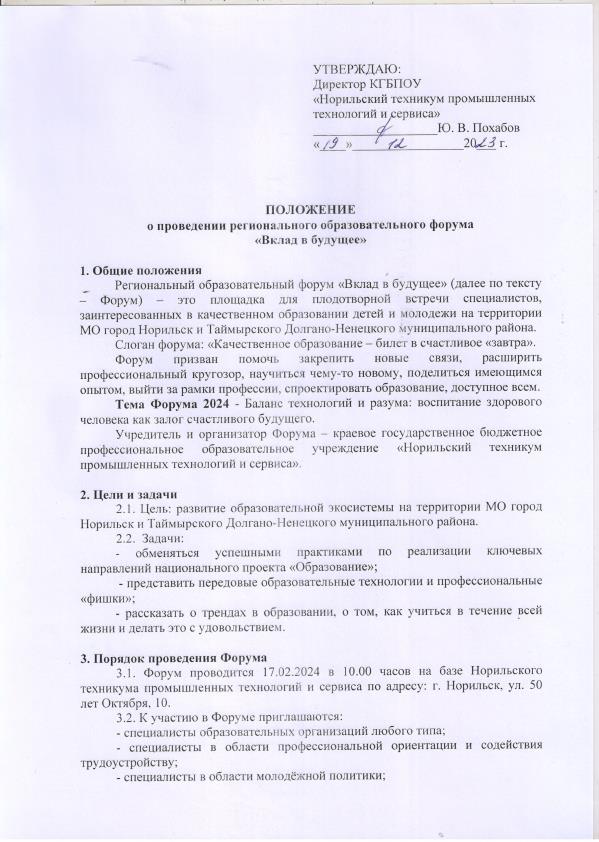 ПОЛОЖЕНИЕ о проведении регионального образовательного форума «Вклад в будущее» 1. Общие положенияРегиональный образовательный форум «Вклад в будущее» (далее по тексту – Форум) – это площадка для плодотворной встречи специалистов, заинтересованных в качественном образовании детей и молодежи на территории МО город Норильск и Таймырского Долгано-Ненецкого муниципального района.Слоган форума: «Качественное образование – билет в счастливое «завтра». Форум призван помочь закрепить новые связи, расширить профессиональный кругозор, научиться чему-то новому, поделиться имеющимся опытом, выйти за рамки профессии, спроектировать образование, доступное всем.Тема Форума 2024 - Баланс технологий и разума: воспитание здорового человека как залог счастливого будущего.Учредитель и организатор Форума – краевое государственное бюджетное профессиональное образовательное учреждение «Норильский техникум промышленных технологий и сервиса».2. Цели и задачи2.1. Цель: развитие образовательной экосистемы на территории МО город Норильск и Таймырского Долгано-Ненецкого муниципального района.2.2.  Задачи:- обменяться успешными практиками по реализации ключевых направлений национального проекта «Образование»; - представить передовые образовательные технологии и профессиональные «фишки»;- рассказать о трендах в образовании, о том, как учиться в течение всей жизни и делать это с удовольствием. 3. Порядок проведения Форума3.1. Форум проводится 17.02.2024 в 10.00 часов на базе Норильского техникума промышленных технологий и сервиса по адресу: г. Норильск, ул. 50 лет Октября, 10.3.2. К участию в Форуме приглашаются:- специалисты образовательных организаций любого типа;- специалисты в области профессиональной ориентации и содействия трудоустройству;- специалисты в области молодёжной политики;- заместители директоров по учебно-воспитательной, научно-методической и воспитательной работе, методисты;- представители некоммерческих организаций, предприниматели, представители производств;- представители родительской общественности;- школьники 9-11 классов и студенты до 18 лет. 3.3. Определены следующие тематические площадки Форума:1. «Новая учительская» - конференция педагогических работников, имеющих эффективные результаты в образовательной практике. 2. «Профориентация «без галстуков» - кулуарные беседы о современной профориентации;3. «Функционально-цифровой спорт» - площадка о разумной интеграции цифрового и традиционного спорта;4. «Проектный стендап» - конференция школьников 9-11 классов и студентов до 18 лет;5. «Здоровое питание – здоровая нация» - просветительская площадка о том, как любимая еда может быть здоровой.3.4. Работу каждой площадки определяет отдельный регламент (см. Приложения).3.5. Заявки для выступления на отдельных площадках Форума и тезисы (образец в Приложении) принимаются до 31 января 2024 года в Оргкомитет Форума на электронную почту: kirkinamarina@yandex.ru. В теме письма указать: «Форум_наименование организации», в названии файла с тезисами - ФИО участника (пример: Тезисы_Иванов И. И.) Для выступления на Форуме отбираются работы, имеющие результаты, доказавшие свою эффективность или содержащие уникальные идеи. Оргкомитет вправе отказать участнику в очном выступлении, но обязуется опубликовать материалы в сборнике.Список участников, допущенных к выступлению, формируется не позднее 07.02.2024 и рассылается посредством эл.почты.По возникающим вопросам обращаться к Киркиной Марине Евгеньевне по  телефону: 8 913 501 96 56.3.6. Для участия в Форуме в качестве слушателя необходимо пройти регистрацию по ссылке https://forms.gle/N2cdZK8pvTqAzHuk9 или QR-коду: 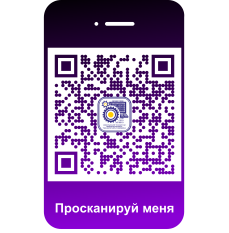 Регистрация доступна до 10.02.2024 при условии наличия свободных мест в секциях.3.7. Участие в Форуме подразумевает согласие на обработку персональных данных.3.8. Программа Форума формируется после утверждения списка участников и размещается на официальном сайте техникума и странице ВКонтакте.4. Подведение итогов и награждение4.1. Итоги подводятся в день проведения Форума. Все участники получают сертификаты. Лучшие работы отмечаются дипломами. ПриложенияПредварительная программа регионального образовательного форума «Вклад в будущее»Регламент проведения тематической площадки «Новая учительская» - конференции педагогических работников, имеющих эффективные результаты в образовательной практике1. К участию приглашаются руководители, заместители руководителей и педагоги образовательных организаций.2. В связи с техническими возможностями техникума количество участников ограничено. Распределение участников следующее: 10 выступающих и 20 слушателей. Условия участия, в качестве выступающего, смотрите в п. 3.5. настоящего Положения.3. К участию принимаются описания как уже реализованных практик, так и описание идей по проектированию качественного образования всех уровней по следующим направлениям:Цифровая образовательная среда (Искусственный интеллект в образовании, Как технологии помогают сделать образование более эффективным, педагогические «фишки» цифрового образования и т. д);Наставничество (практики наставничества: педагог-педагог, руководитель ОУ-педагог, работодатель-студент, студент-школьник, педагог вуза/колледжа-молодой педагог ОУ и другие); Проектные технологии (опыт реализации молодежных инициатив в рамках грантовой деятельности, бизнес-проектов, инновационных проектов в молодежной среде и т. д.);Развитие soft skills у школьников и студентов (функциональная грамотность, формирование предпринимательских компетенций и т. д.);Социальное партнерство (образовательное учреждение – центр социума, партнерство в рамках грантовой деятельности, создание сообществ и т. д.);4. Регламент выступления – 10 минут, ответы на вопросы и обсуждение – 2 минуты.Форма заявки на участие в региональном образовательном форуме«Вклад в будущее»Образец оформления тезисовНАЗВАНИЕ ТЕЗИСОВ (НЕ БОЛЕЕ 3 СТРОК).ШРИФТ TIMES NEW ROMAN 12 PT,ЖИРНЫЙ, ЗАГЛАВНЫЕ БУКВЫФИО участника, должностьНазвание организации, которую вы представляетеВаш электронный адрес. Шрифт Times New Roman 12pt, курсив Тезисы доклада должны быть изложены на одной странице формата А4. Шрифт Times New Roman, кегль (размер) 12, поля слева, справа, сверху и снизу 2,5 см, расстояние между строк – один интервал, красная строка 1 см. Выравнивание текста по ширине страницы.Тезисы должны быть сохранены в формате Мicrosoft Word.Для большей наглядности и информативности тезисы могут включать таблицу, рисунок или схему. Выравнивание рисунков по центру страницы.В тезисах необходимо кратко изложить цель работы, ее основную идею, предложенный путь решения, результаты и их краткое обсуждение. В конце разместить список литературы (по необходимости).Электронная версия тезисов должна быть выслана не позднее 31 января 2024 года по адресу:  kirkinamarina@yandex.ruРегламент проведения тематической площадки «Профориентация «без галстуков» (кулуарные беседы о современной профориентации)1. К участию приглашаются кураторы профориентационной деятельности, представители родительской общественности, обучающиеся 9-11 классов.2. В связи с ограниченными техническими возможностями количество участников ограничено до 50 человек. Для участия необходимо пройти регистрацию, согласно условиям, указанным в пункте 3.5. настоящего Положения.3. На площадке будут рассматриваться вопросы: какие выпускники нужны работодателям, топ-10 востребованных специальностей в Норильске и регионе, новые направления подготовки среднего профессионального образования, как получить гарантированное трудоустройство и другие. Среди спикеров – представители компании «Норникель», Норильского техникума промышленных технологий и сервиса и другие докладчики.Регламент проведения тематической площадки «Функционально-цифровой спорт» (площадка о разумной интеграции цифрового и традиционного спорта)1. К участию приглашаются преподаватели физической культуры, инструкторы по спорту и все желающие, неравнодушные к спорту. 2. В связи с ограниченными техническими возможностями количество участников ограничено до 30 человек. Для участия необходимо пройти регистрацию, согласно условиям, указанным в пункте 3.5. настоящего Положения.3. В программе работы площадки: - перспективы развития функционально-цифрового спорта на территории и в регионе; - первые успехи в фиджитал-спорте;- анонс первого Фиджитал-фестиваля в Норильске;- товарищеские матчи по фиджитал-футболу среди участников;- использование беспилотных летательных аппаратов в школьном образовании;- и, может быть, что-то ещё.4. Для участия в товарищеском матче по фиджитал-футболу будет проведена жеребьёвка в день проведения Форума и сформированы команды.Желающим принять участие в матче с собой необходимо иметь спортивную форму.Регламент проведения тематической площадки «Проектный стендап» - конференции школьников 9-11 классов и студентов до 18 лет1. К участию приглашаются школьники 9-11 классов и студенты до 18 лет.2. В связи с техническими возможностями техникума количество участников ограничено до 30 человек.Распределение участников следующее: 10 выступающих и 20 слушателей. Условия участия, в качестве выступающего, смотрите в п. 3.5. настоящего Положения.3. К участию принимаются молодежные проекты следующей тематики:Мой первый бизнес (подростковые бизнес-проекты, как уже реализующиеся так и планируемые к реализации);Автоматизация и цифровизация различных сфер деятельности (автоматизация бытовых потребностей или производств, разработка мобильных приложений, использование искусственного интеллекта и другое. Проект может быть уже реализованным или находиться в состоянии разработки); Социальные проекты (проекты, направленные на улучшение социальной сферы, в том числе и городской среды); Проект_2100 (проекты, прогнозирующие будущее).4. Защита проекта проходит в форме свободного рассказа без опоры на письменный текст. Разрешается использование компьютерной презентации или других наглядных средств (плакатов, приспособлений и т.д.), помогающих донести идею до аудитории в полном объёме.4. Основной критерий оценки – свободное владение материалом проекта.5. Регламент выступления – 10 минут, ответы на вопросы и обсуждение – 2 минуты.Форма заявки на участие в региональном образовательном Форуме«Вклад в будущее»Образец оформления тезисовНАЗВАНИЕ ТЕЗИСОВ (НЕ БОЛЕЕ 3 СТРОК).ШРИФТ TIMES NEW ROMAN 12 PT,ЖИРНЫЙ, ЗАГЛАВНЫЕ БУКВЫФИО участника, класс (группа)Название организации, которую вы представляетеВаш электронный адрес. Шрифт Times New Roman 12pt, курсив Тезисы доклада должны быть изложены на одной странице формата А4. Шрифт Times New Roman, кегль (размер) 12, поля слева, справа, сверху и снизу 2,5 см, расстояние между строк – один интервал, красная строка 1 см. Выравнивание текста по ширине страницы.Тезисы должны быть сохранены в формате Мicrosoft Word.Для большей наглядности и информативности тезисы могут включать таблицу, рисунок или схему. Выравнивание рисунков по центру страницы.В тезисах необходимо кратко изложить цель работы, ее основную идею, предложенный путь решения, результаты и их краткое обсуждение. В конце разместить список литературы (по необходимости).Электронная версия тезисов должна быть выслана не позднее 31 января 2024 года по адресу:  kirkinamarina@yandex.ruРегламент проведения тематической площадки «Здоровое питание – здоровая нация» (просветительская площадка о том, как любимая еда может быть здоровой)1. К участию приглашаются заместители директоров по воспитательной работе, представители родительской общественности, школьники 9-11 классов и  все желающие, пропагандирующие правильное питание. 2. В связи с техническими возможностями техникума количество участников ограничено до 30 человек. Для участия необходимо пройти регистрацию, согласно условиям, указанным в пункте 3.5. настоящего Положения.3. В программе работы площадки: - ликбез по правильному питанию;- работа с приложением FatSecret;- школьные завтраки: грамотный ланч-бокс в школу;- дегустация на станциях: ПП-бургерная, ПП-шаурмичная, ПП-бар;- конкурс на розыгрыш специального приза. Главное условие: принять участие во всех активностях площадки. КогдаЧтоГде09.00-09.55Регистрация участников Форума1 этаж 2 корпуса10.00-10.15Открытие ФорумаГлавная сцена10.15-10.30Секретный докладГлавная сцена10.30-12.00Работа тематических площадокПо отдельным кабинетам12.00-12.30Перерыв 12.30-14.00Работа тематических площадокПо отдельным кабинетам14.00-14.30Награждение. Закрытие ФорумаГлавная сцена09.00-13.00Работа студенческого кафеРекреация 4 этажаФамилия, имя, отчество (без сокращений)Полное наименование организации участникаТема практикиНаименование площадки и выбранное направлениеКонтактный телефонФамилия, имя, отчество (без сокращений)Полное наименование организации участникаКласс/группаТема проектаРуководитель проектаНаименование площадки и выбранная тематикаКонтактный телефон руководителя